YAP/TAZ and TEAD: At the Crossroads of Cancer VII, 2023 Saturday 6-24-2023                                                                                                                                             |			Arrival and hotel check-in5:00pm – 6:30pm 	Meet & Greet Location: The Liberty, 121 S Fir Street 			A TSRC representative will hand out badges and provide information			Guests and family members welcomeSunday 6-25-2023                                                                                                                                                 |8:00am – 8:30am 	Breakfast at TSRC Workshop Site:			Location: Telluride Intermediate School, 725 W Colorado Ave8:30am – 8:55am	Introduction & Welcome John Lamar and Guy Weinberg 8:55am – 9:15am	Guy Weinberg (University of Illinois)			Topic: “The TSRC YAP/TAZ and TEAD Workshop, seven years in”9:15am – 10:00am	Brian Rubin (Cleveland Clinic)Topic: “Lessons learned from the study of Epithelioid Hemangioendothelioma, a TEAD addicted cancer”10:00am – 10:15am 	Coffee Break10:15am – 11:00am	Bob Varelas (Boston University)			Topic: “Roles for YAP/TAZ in modulating immune responses in the lung”11:00am – 11:45am	Kun-Liang Guan (University of California, San Diego)Topic: “Regulation of the Hippo pathway by phosphoinositides”11:45am – 12:30pm 	Jianmin Zhang (Roswell Park Cancer Institute)Topic: “Genome-wide dissection of TAZ binding sites in temporal and spatial manner”Afternoon		Discussions continue - group lunch (TBD) and hike (Riverwalk) 			Guests and family members welcomeEvening		Free (perhaps group dinner)			 Monday 6-26-2023                                                                                                                                              |8:00am – 8:30am 	Breakfast at TSRC Workshop Site:			Location: Telluride Intermediate School, 725 W Colorado Ave8:30am – 9:15am	Georg Halder (University of Leuven)Topic: “Targeting TEAD for cancer therapy”9:15am – 10:00am	Tracy Tang (Vivace Therapeutics)Topic: “Targeting cancer with TEAD auto-palmitoylation inhibitor”10:00am – 10:15am 	Coffee Break10:15am – 11:00am	Kieran Harvey (Peter MacCallum Cancer Centre)Topic: “Control of transcription by YAP/TAZ/TEADs in cancer”Monday 6-26-2023 Continued                                                                                                                             |     11:00am – 11:45am	Nic Tapon (Francis Crick Institute)Topic: “Focal adhesions and cell junctions in mechanical control of YAP translocation”11:45am – 12:30pm 	Munir Tanas/ Gillian DeWane (University of Iowa)Topic: “Advances in our mechanistic understanding of EHE and implications for therapy”Afternoon		Discussions continue - group lunch (TBD) and hike (Bear Creek or Telluride Trail)			Guests and family members welcome5:00pm 		“Idea Exchange” 			Location: Rooftop, The New Sheridan Hotel, 231 W. Colorado Ave.			Guests and family members welcomeTuesday 6-27-2023                                                                                                                                             |8:00am – 8:30am 	Breakfast at TSRC Workshop Site:			Location: Telluride Intermediate School, 725 W Colorado Ave8:30am – 9:15am	Ann Marie Pendergast (Duke University)Topic: “TAZ- HIF1-alpha crosstalk downstream of oncogenic tyrosine kinase signaling in metastatic tumors”9:15am – 10:00am	Darren Yuen (Unity Health Toronto)Topic: “YAP/TAZ/TEAD signaling in the kidney: a story of epithelial cells and fibroblasts”10:00am – 10:15am 	Coffee Break10:15am – 11:00am	Kepeng Che (Cleveland Clinic)Topic: “Epigenetic and transcriptional landscape of TAZ-CAMTA1 specific EHE cell line”11:00am – 11:45am	Andrew Aplin (Thomas Jefferson University)Topic: “YAP/TAZ-TEAD in drug tolerant/resistant melanoma cells”11:45am – 12:30am	Vijay Yechoor (University of Pittsburgh)Topic: “To βe or not to βe-proliferation vs. maturation in pancreatic β-cells”Afternoon		Discussions continue - group lunch (TBD) and hike or whitewater rafting 			Guests and family members welcome6:00pm – 7:30pm	TSRC Town Talk Speaker: Jennifer Hollingsworth (Los Alamos National Laboratory)Title: “How to Make a Lightbulb That is a Million Times Smaller Than an Ant”			Location: Telluride Conference Center, 580 Mountain Village Blvd, Mountain VillageDoors will open at 6pm, with the talk from 6:30 - 7:30pmGroup Dinner to follow (TBD)Guests and family members welcomeWednesday 6-28-2023                                                                                                                                        |8:00am – 8:30am 	Breakfast at TSRC Workshop Site:			Location: Telluride Intermediate School, 725 W Colorado Ave8:30am – 9:15am	Andras Kapus (Keenan Research Centre)Topic: “Nuclear transport of YAP and TAZ: an attempt for a synthesis”9:15am – 10:00am	Xinwei Cao (St. Jude Children's Research Hospital)Topic: “Regulation of neural progenitor cells during mammalian brain development”10:00am – 10:15am 	Coffee Break10:15am – 11:00am	Nicholas Scalora (University of Iowa)Topic: “Towards Targeted Therapy of EHE”11:00am – 11:45am	Zhipeng Meng (University of Miami)Topic: “Roles of MAP4K-Hippo signaling in tissue injury and carcinogenesis”11:45am – 12:30pm 	John Lamar (Albany Medical College)Topic: “Targeting YAP/TAZ-TEAD in common and rare cancers”	Afternoon		Discussions continue - jeep tour (lunch delivered prior to departure)			Guests and family members welcome5:30pm 		TSRC Picnic for all workshops 			Location: Telluride Intermediate School, 725 W Colorado Ave			Guests and family members welcomeThursday 6-29-2023                                     		 							          |			Free to enjoy TellurideGroup hikes will be organizedSponsors	             					       						          |CRAVAT FoundationThe Richard Eaton FoundationThe EHE Foundation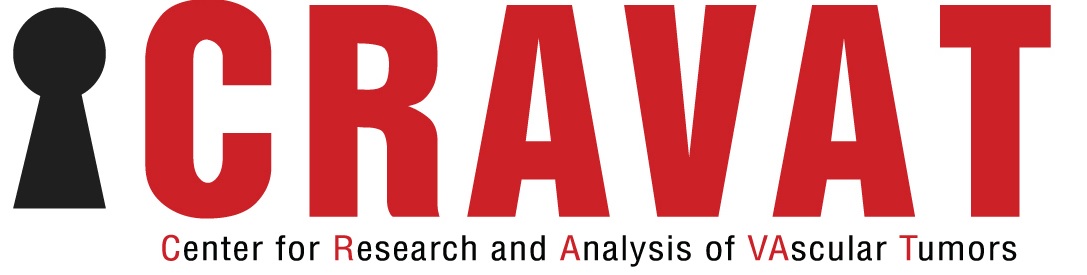 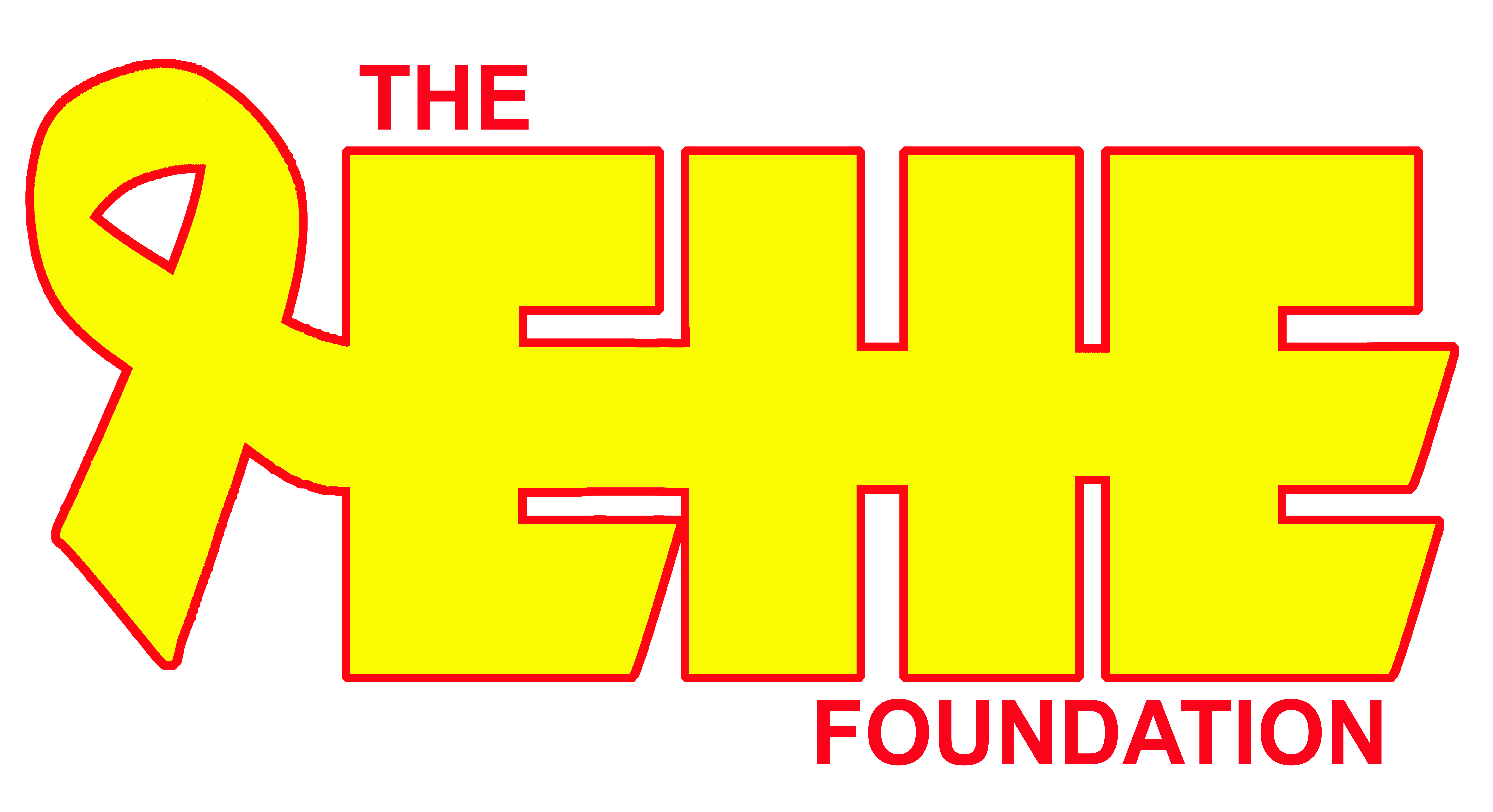 